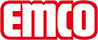 emco BauEmco MARSCHALL Premium s vložkou Care a škrabací hranou 522 PS Care KTyp522 PS Care Kzatíženíextrémnínosný profilzesílené nosné profily z hliníku odolného proti deformaci a tlumící páskou na spodní straněBarva nosného profiluStandartní přírodní elox. Barvy eloxu za přirážku: EV3 zlatá, C33 střední bronz, C35 černá nebo C31 nerez ocelpřibl.výška (mm)22pochozí plochaRobustní a extrémně oděruvzdorná vložka Care pro efektivní snížení jemných nečistot. Přídavný profil zvyšuje čisticí účinek.standartní vzdálenost mezi profily cca (mm)5 mm gumové distanční kroužkyautomatické dveřní systémyRohože v karuselech k dostání i ve 3mm dle DIN EN16005Barvy47.01 antracitový47.02 šedý47.03 hnědý47.04 béžovýspeciální barvyOstatní barvy je možné vybrat si z naší dočišťovací kolekce.reakce na oheňProtipožární vlastnosti vložky dle EN13501 v Cfl-s1.spojenínerezovým lankem potaženým plastovou bužírkouzárukaZáruční doba 5 letZáruční podmínky naleznete na:Vožka je cerfikována dle TÜV PROFiCERT- výroky pro interiér (Standard)francouzská vyhláška VOCLEED v4 (vně území Severní Ameriky)vzorová úroveň BREAMbelgická vyhláška VOCAgBB (německý výbor pro posuzování zdravotního stavu stavebních výrobků)Příloha 8,9 MVV TB / ABGMateriál vlasu100 % PA 6 (Polyamid)Třída zátěževhodné pro objekty s třídou zátěže 33RozměryŠířka rohožky: ……………mm (délka profilů)Hloubka rohožky: …………mm (směr chůze)kontaktNovus Česko s.r.o. · 464 01 · Raspenava 191 · Tel. (+420) 482 302 750 · Fax (+420) 482 360 399 · rohozky@novus.cz · www.emco-bau.com